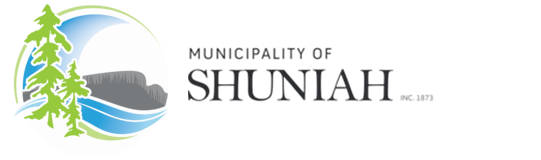 Submit your photos for a chance to win 1 of 3 prizes and have your picture published in the Shuniah Calendar 2020.Instructions: Complete this form and email your hi-res photos to jevans@shuniah.org or submit via USB.Prizes:1st Place – Shuniah Hoodie, Shuniah Promo Bag & $25 to the Fish Shop & to Lakeshore Bistro2nd Place – Shuniah Hoodie, Shuniah Promo Bag & $25 to the Fish Shop3rd Place – Shuniah Toque, Shuniah Promo Bag & $25 to Lakeshore Bistro SHUNIAH PHOTO CONTEST SUBMISSION FORMName:  													Address:												Phone Number:												Photo Subject:												Location of Photo:											By submitting this contest form and photo you are allowing the Municipality to publish both your name and the photo. By submitting a photo, you represent and warrant that the Municipality of Shuniah may publish such Photograph, use it as part of its operations, and incorporate its concepts in Shuniah products without liability or compensation to you.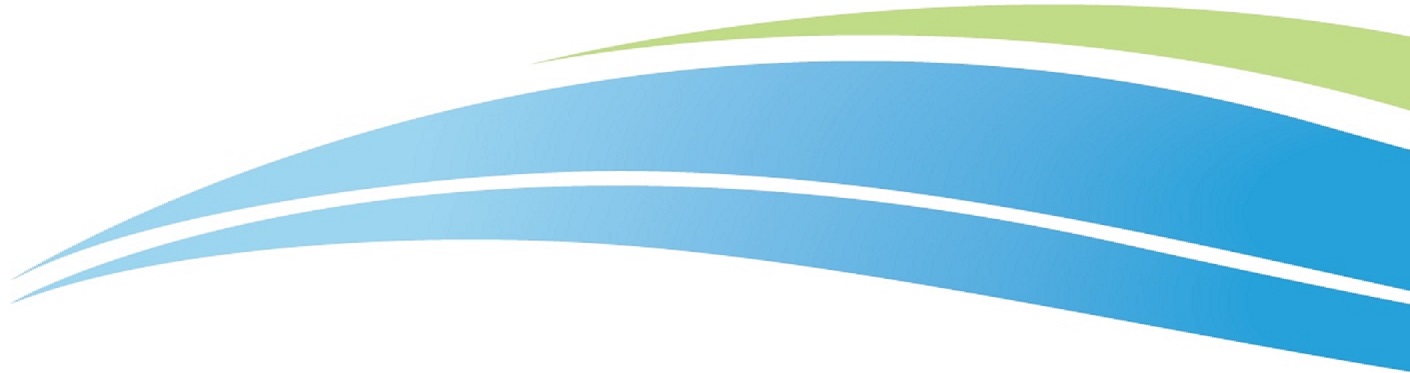 